О внесении изменений в Административный регламент Министерства цифрового развития Республики Алтай по осуществлению регионального государственного жилищного надзора в Республике Алтай, утверждённый приказом Министерства цифрового развития Республики Алтай от 18 февраля 2020 года № 15 В соответствии с Правилами разработки и утверждения административных регламентов осуществления государственного контроля (надзора), утвержденными постановлением Правительства Российской Федерации от 16 мая 2011 года № 373, Положением о Министерстве цифрового развития Республики Алтай, утверждённым постановлением Правительства Республики Алтай от 12 декабря 2019 года № 350, в целях приведения административного регламента Министерства цифрового развития Республики Алтай по осуществлению регионального государственного жилищного надзора в Республике Алтай, утверждённый приказом Министерства цифрового развития Республики Алтай от 18 февраля 2020 года № 15, в соответствие с действующим законодательством п р и к а з ы в а ю :Внести в Административный регламент Министерства цифрового развития Республики Алтай по осуществлению регионального государственного жилищного надзора в Республике Алтай, утверждённый приказом Министерства цифрового развития Республики Алтай от 18 февраля 2020 года № 15 следующие изменения:в пункте 4:подпункт «а» изложить в следующей редакции: «а) обязательных требований к:жилым помещениям, их использованию и содержанию;содержанию общего имущества в многоквартирном доме;порядку перевода жилого помещения в нежилое помещение и нежилого помещения в жилое помещение;порядку признания помещений жилыми помещениями, жилых помещений непригодными для проживания, многоквартирного дома аварийным и подлежащим сносу или реконструкции в соответствии с утвержденным Правительством Российской Федерацией положением;учету жилищного фонда;порядку переустройства и перепланировки жилых помещений;определению состава, содержанию и использованию общего имущества собственников помещений в многоквартирном доме;управлению многоквартирными домами;выполнению лицами, осуществляющими управление многоквартирными домами (в том числе управляющими организациями, товариществами собственников жилья, жилищными, жилищно-строительными и иными специализированными потребительскими кооперативами, осуществляющими управление многоквартирными домами, а также юридическими лицами и индивидуальными предпринимателями, осуществляющими деятельность по выполнению услуг по содержанию и (или) работ по ремонту общего имущества в многоквартирном доме, при непосредственном управлении многоквартирным домом собственниками помещений в таком доме), услуг и работ по содержанию и ремонту общего имущества в многоквартирном доме в соответствии с требованиями законодательства Российской Федерации;установлению размера платы за содержание и ремонт жилого помещения;раскрытию информации в соответствии с утвержденным Правительством Российской Федерации стандартом раскрытия информации организациями, осуществляющими деятельность в сфере управления многоквартирными домами;созданию и деятельности товарищества собственников жилья либо жилищного, жилищно-строительного или иного специализированного потребительского кооператива, соблюдению прав и обязанностей их членов;предоставлению коммунальных услуг собственникам и пользователям помещений в многоквартирных домах и жилых домах;созданию и деятельности советов многоквартирных домов;определению размера и внесению платы за коммунальные услуги;обеспечению энергетической эффективности многоквартирных домов и жилых домов, их оснащению приборами учета используемых энергетических ресурсов и эксплуатации таких приборов;деятельности региональных операторов по финансированию капитального ремонта общего имущества в многоквартирных домах;порядку и условиям заключения договоров управления многоквартирными домами и иных договоров, обеспечивающих управление многоквартирным домом, в том числе содержание и ремонт общего имущества в многоквартирном доме, договоров, содержащих условия предоставления коммунальных услуг, и договоров об использовании общего имущества собственников помещений в многоквартирном доме;формированию фондов капитального ремонта;наличию договора о техническом обслуживании и ремонте внутридомового и (или) внутриквартирного газового оборудования со специализированной организацией, соответствующей требованиям, установленным Правилами пользования газом в части обеспечения безопасности при использовании и содержании внутридомового и внутриквартирного газового оборудования при предоставлении коммунальной услуги по газоснабжению, утвержденными постановлением Правительства Российской Федерации от 14 мая 2013 года № 410 «О мерах по обеспечению безопасности при использовании и содержании внутридомового и внутриквартирного газового оборудования»;составу нормативов потребления коммунальных ресурсов (коммунальных услуг), условиям и методам установления нормативов потребления коммунальных ресурсов (коммунальных услуг), а также обоснованности размера установленного норматива потребления коммунальных ресурсов (коммунальных услуг);обоснованности размера платы за содержание жилого помещения для собственников жилых помещений, которыми не принято решение о выборе способа управления многоквартирным домом, решение об установлении размера платы за содержание жилого помещения, и соблюдению предельных индексов изменения размера такой платы;порядку размещения информации в государственной информационной системе жилищно-коммунального хозяйства в соответствии с законодательством Российской Федерации;органам местного самоуправления, ресурсоснабжающим организациям, лицам, осуществляющим деятельность по управлению многоквартирными домами, требований к порядку размещения информации в системе, посредством организации и проведения проверок указанных лиц, принятия предусмотренных законодательством Российской Федерации мер по пресечению и (или) устранению выявленных нарушений, и деятельность указанных органов исполнительной власти субъектов Российской Федерации по систематическому наблюдению за исполнением обязательных требований, анализу и прогнозированию состояния исполнения обязательных требований при осуществлении органами государственной власти, органами местного самоуправления, юридическими лицами, индивидуальными предпринимателями и гражданами своей деятельности.»;дополнить подпунктами «б» и «в» следующего содержания:«б) требований Правил содержания общего имущества в многоквартирном доме и Правил изменения размера платы за содержание жилого помещения в случае оказания услуг и выполнения работ по управлению, содержанию и ремонту общего имущества в многоквартирном доме ненадлежащего качества и (или) с перерывами, превышающими установленную продолжительность, утвержденных постановлением Правительства Российской Федерации от 13 августа 2006 года № 491 «Об утверждении Правил содержания общего имущества в многоквартирном доме и Правил изменения размера платы за содержание жилого помещения в случае оказания услуг и выполнения работ по управлению, содержанию и ремонту общего имущества в многоквартирном доме ненадлежащего качества и (или) с перерывами, превышающими установленную продолжительность», Правил предоставления коммунальных услуг собственникам и пользователям помещений в многоквартирных домах и жилых домов, утвержденных постановлением Правительства Российской Федерации от 6 мая 2011 года № 354 «О предоставлении коммунальных услуг собственникам и пользователям помещений в многоквартирных домах и жилых домов;»; «в) других обязательных требований к использованию и сохранности жилищного фонда независимо от его форм собственности, установленных жилищным законодательством и законодательством об энергосбережении и о повышении энергетической эффективности.»;подпункт «а» пункта 6 изложить в следующей редакции:«а) запрашивать и получать на основании мотивированных письменных запросов, запросов в электронном виде, либо путем направления межведомственных запросов, от органов государственной власти Республики Алтай, органов местного самоуправления Республики Алтай информацию и документы, необходимые для проверки, в соответствие с Перечнем, утвержденным распоряжением Правительства Российской Федерации от 19 апреля 2016 года № 724-р (далее - Перечень).»;подпункт «в» пункта 7 изложить в следующей редакции:«в) требовать представления документов, информации, проб обследования объектов производственной среды, если они не являются объектами проверки, не относятся к предмету проверки, имеются в распоряжении иных государственных органов, органов местного самоуправления, либо подведомственных государственным органам или органам местного самоуправления организациям, в соответствие с Перечнем, а также изымать оригиналы таких документов;»;в подпункте «д» пункта 10 слова «Минэкономразвития России № 141» заменить словами «Минэкономразвития от 30 апреля 2009 года № 141 «О реализации положений Федерального закона «О защите прав юридических лиц и индивидуальных предпринимателей при осуществлении государственного контроля (надзора) и муниципального контроля»;пункт 15 признать утратившим силу. подпункты «б» и «в» подпункта 33 изложить в следующей редакции:«б) наименование Министерства, а также вид (виды) государственного контроля (надзора);»; «в) фамилии, имена, отчества, должности должностного лица или должностных лиц, уполномоченных на проведение проверки, а также привлекаемых к проведению проверки экспертов, представителей экспертных организаций;»;дополнить пунктом 36.1 следующего содержания: «36.1. В 2020 году положения пункта 36 настоящего Административного регламента применяются с учётом правил и ограничений, устанавливаемых Правительством Российской Федерации, в частности установленных Постановлением Правительства Российской Федерации от 03 апреля 2020 года № 438 «Об особенностях осуществления в 2020 году государственного контроля (надзора), муниципального контроля и о внесении изменения в пункт 7 Правил подготовки органами государственного контроля (надзора) и органами муниципального контроля ежегодных планов проведения плановых проверок юридических лиц и индивидуальных предпринимателей.»;в пункте 72 слова «исполнение государственной функции» заменить словами «осуществление государственного жилищного надзора»;в пункте 73 слова «исполнение государственной функции» заменить словами «осуществление государственного жилищного надзора»;наименование подраздела «Срок рассмотрения жалобы» раздела 5 изложить в следующей редакции: «Срок рассмотрения жалобы и(или) обращения»;пункт 101 изложить в следующей редакции:«101. Поступившая жалоба и(или) обращение рассматривается в течение 30 дней со дня ее регистрации.Поступившая жалоба и(или) обращение регистрируется в течение 3 дней с момента поступления в Министерство или должностному лицу.В исключительных случаях, а также в случае направления запроса, в котором содержатся сведения, составляющие государственную или иную охраняемую Федеральным законом тайну, и для которых установлен особый порядок предоставления, руководитель государственного органа, должностное лицо либо уполномоченное на то лицо вправе продлить срок рассмотрения жалобы и(или) обращения не более чем на 30 дней, уведомив о продлении срока его рассмотрения гражданина, направившего обращение.»;пункт 102 изложить в следующей редакции:«102. По результатам рассмотрения жалобы должностным лицом Министерства принимается решение об удовлетворении полностью или частично требований, содержащихся в жалобе, либо об отказе в их удовлетворении.»;дополнить пунктами 102.1 и 102.2 следующего содержания: «102.1. В удовлетворении жалобы отказывается в следующих случаях:наличие вступившего в законную силу решения суда, арбитражного суда по жалобе о том же предмете и по тем же основаниям;подача жалобы лицом, полномочия которого не подтверждены в порядке, установленном законодательством Российской Федерации;наличие решения по жалобе, принятого ранее в соответствии с Административным регламентом в отношении того же заявителя и по тому же предмету жалобы.»«102.2. Не позднее дня, следующего за днем принятия решения, указанного в пункте 102 настоящего Административного регламента, заинтересованному лицу в письменной форме и (или) по его желанию в электронной форме направляется мотивированный ответ о результатах рассмотрения жалобы.»;Приложение № 1 изложить в следующей редакции: «Приложение №1к административному регламенту Министерства цифрового развития Республики Алтай по осуществлению регионального государственного жилищного надзора в Республике Алтай, утверждённому приказом Министерства цифрового развития Республики Алтай от 18 февраля 2020 года №15Министерство цифрового развития Республики Алтай(наименование органа государственного контроля (надзора) РАСПОРЯЖЕНИЕ (ПРИКАЗ)
органа государственного контроля (надзора), органа муниципального контроляюридического лица, индивидуального предпринимателя, гражданина1. Провести проверку в отношении  (наименование юридического лица, фамилия, имя, отчество (последнее – при наличии)
индивидуального предпринимателя или гражданина)2. Место нахождения:  (юридического лица (филиалов, представительств, обособленных структурных подразделений), места фактического осуществления деятельности индивидуальным предпринимателем и (или) используемых ими производственных объектов, место жительства гражданина или место нахождения объекта недвижимости, в отношении которого проводится проверка)3. Назначить лицом(ами), уполномоченным(и) на проведение проверки:  (фамилия, имя, отчество (последнее – при наличии), должность должностного лица (должностных лиц), уполномоченного(ых) на проведение проверки)4. Привлечь к проведению проверки в качестве экспертов, представителей экспертных организаций следующих лиц:  (фамилия, имя, отчество (последнее – при наличии), должности привлекаемых к проведению проверки экспертов и (или) наименование экспертной организации с указанием реквизитов свидетельства об аккредитации и наименования органа по аккредитации, выдавшего свидетельство об аккредитации)5. Настоящая проверка проводится в рамках  (наименование вида (видов) государственного контроля (надзора)6. Установить, что:настоящая проверка проводится с целью:  При установлении целей проводимой проверки указывается следующая информация:а) в случае проведения плановой проверки:– ссылка на утвержденный ежегодный план проведения плановых проверок;– реквизиты проверочного листа (списка контрольных вопросов), если при проведении плановой проверки должен быть использован проверочный лист (список контрольных вопросов);б) в случае проведения внеплановой проверки:– реквизиты ранее выданного проверяемому лицу предписания об устранении выявленного нарушения, срок для исполнения которого истек;– реквизиты заявления от юридического лица или индивидуального предпринимателя о предоставлении правового статуса, специального разрешения (лицензии) на право осуществления отдельных видов деятельности или разрешения (согласования) на осуществление иных юридически значимых действий, если проведение соответствующей внеплановой проверки юридического лица, индивидуального предпринимателя предусмотрено правилами предоставления правового статуса, специального разрешения (лицензии), выдачи разрешения (согласования);– реквизиты поступивших в органы государственного контроля (надзора), органы муниципального контроля обращений и заявлений граждан, юридических лиц, индивидуальных предпринимателей, а также сведения об информации, поступившей от органов государственной власти и органов местного самоуправления, из средств массовой информации;– реквизиты мотивированного представления должностного лица органа государственного контроля (надзора), органа муниципального контроля по результатам анализа результатов мероприятий по контролю без взаимодействия с юридическими лицами, индивидуальными предпринимателями, рассмотрения или предварительной проверки поступивших в органы государственного контроля (надзора), органы муниципального контроля обращений и заявлений граждан, в том числе индивидуальных предпринимателей, юридических лиц, информации от органов государственной власти, органов местного самоуправления, из средств массовой информации;– реквизиты приказа (распоряжения) руководителя органа государственного контроля (надзора), изданного в соответствии с поручениями Президента Российской Федерации, Правительства Российской Федерации;– реквизиты требования прокурора о проведении внеплановой проверки в рамках надзора за исполнением законов и реквизиты прилагаемых к требованию материалов и обращений;– сведения о выявленных в ходе проведения мероприятия по контролю без взаимодействия с юридическими лицами, индивидуальными предпринимателями индикаторах риска нарушения обязательных требований;в) в случае проведения внеплановой выездной проверки, которая подлежит согласованию органами прокуратуры, но в целях принятия неотложных мер должна быть проведена незамедлительно в связи с причинением вреда либо нарушением проверяемых требований, если такое причинение вреда либо нарушение требований обнаружено непосредственно в момент его совершения:– реквизиты прилагаемой к распоряжению (приказу) о проведении проверки копии документа (рапорта, докладной записки и другие), представленного должностным лицом, обнаружившим нарушение;задачами настоящей проверки являются:  7. Предметом настоящей проверки является (отметить нужное):соблюдение обязательных требований и (или) требований, установленных муниципальными правовыми актами;соответствие сведений, содержащихся в уведомлении о начале осуществления отдельных видов предпринимательской деятельности, обязательным требованиям;соответствие сведений, содержащихся в заявлении и документах юридического лица или индивидуального предпринимателя о предоставлении правового статуса, специального разрешения (лицензии) на право осуществления отдельных видов деятельности или разрешения (согласования) на осуществление иных юридически значимых действий, если проведение соответствующей внеплановой проверки юридического лица, индивидуального предпринимателя предусмотрено правилами предоставления правового статуса, специального разрешения (лицензии), выдачи разрешения (согласования) обязательным требованиям, а также данным об указанных юридических лицах и индивидуальных предпринимателях, содержащимся в едином государственном реестре юридических лиц, едином государственном реестре индивидуальных предпринимателей и других федеральных информационных ресурсах;выполнение предписаний органов государственного контроля (надзора), органов муниципального контроля;проведение мероприятий:по предотвращению причинения вреда жизни, здоровью граждан, вреда животным, растениям, окружающей среде, объектам культурного наследия (памятникам истории и культуры) народов Российской Федерации, музейным предметам и музейным коллекциям, включенным в состав Музейного фонда Российской Федерации, особо ценным, в том числе уникальным, документам Архивного фонда Российской Федерации, документам, имеющим особое историческое, научное, культурное значение, входящим в состав национального библиотечного фонда;по предупреждению возникновения чрезвычайных ситуаций природного и техногенного характера;по обеспечению безопасности государства;по ликвидации последствий причинения такого вреда.8. Срок проведения проверки:  9. Правовые основания проведения проверки:  (ссылка на положения нормативного правового акта, в соответствии с которым осуществляется проверка)10. Обязательные требования и (или) требования, установленные муниципальными правовыми актами, подлежащие проверке  11. В процессе проверки провести следующие мероприятия по контролю, необходимые для достижения целей и задач проведения проверки (с указанием наименования мероприятия по контролю и сроков его проведения):1)  2)  3)  12. Перечень положений об осуществлении государственного контроля (надзора), административных регламентов по осуществлению государственного контроля (надзора), (при их наличии):(с указанием наименований, номеров и дат их принятия)13. Перечень документов, представление которых юридическим лицом, индивидуальным предпринимателем необходимо для достижения целей и задач проведения проверки:(должность, фамилия, инициалы руководителя, заместителя руководителя органа государственного контроля (надзора),  издавшего распоряжение или приказ о проведении проверки)(подпись, заверенная печатью) (фамилия, имя, отчество (последнее – при наличии) и должность должностного лица, непосредственно подготовившего проект распоряжения (приказа), контактный телефон, электронный адрес (при наличии)».2. Контроль за исполнением настоящего Приказа оставляю за собой.МИНИСТЕРСТВО ЦИФРОВОГО РАЗВИТИЯ РЕСПУБЛИКИ АЛТАЙ(Минцифра РА)АЛТАЙ РЕСПУБЛИКАНЫНГЦИФРОВОЙ ÖЗӰМИНИНГМИНИСТЕРСТВОЗЫ(АР Минцифразы)ПРИКАЗJАКАРУот «__» августа 2020 года№______г. Горно-Алтайскг. Горно-Алтайско проведениипроверки(плановой/внеплановой, документарной/выездной)от «»г. №К проведению проверки приступить с«»20года.Проверку окончить не позднее«»20года.Исполняющий обязанности министраН.Н. Степанов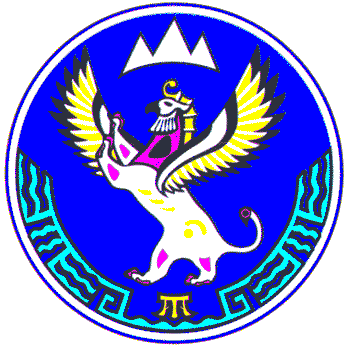 